Конспект занятияАвтоматизация звука [Р] в слогах, словах и
предложениях (по мотивам сказки Ш. Перро
«Красная Шапочка»)Провела учитель-логопед:Зитерова Ю. Н.
Программное содержаниеЦель: закрепление навыков автоматизации изолированного звука [Р], в слогах, словах и фразовой речи.Задачи:Развитие артикуляционной моторики, речевого дыхания.Развитие фонематического восприятия.Развитие внимательности, логического мышления, мелкой моторики, координации движений.Закрепление знания ягод, цветов и грибов.Воспитание любови к природе.Воспитание активности, инициативности, самостоятельности.Оборудование: разрезная картинка «Красная Шапочка», дидактические игры: «В лес за грибами», «Полянка», «Улей», «Пирожки» (предметные картинки), домино «Ягоды», корзинка.Ход занятияОрганизационный момент.Я хотела показать тебе картинку, а она рассыпалась. Что же делать? Давай соберем ее! Ребенок собирает разрезную картинку. Д.И. «Разрезная картинкаКто это? (Красная Шапочка.)П. Основная часть.ХАРАКТЕРИСТИКА ПО АКУСТИЧЕСКИМ ПРИЗНАКАМ.Послушай внимательно и скажи, какой звук я выделила в слове: кр-р-р- расная. ([р].) Когда ты произносишь его, есть преграда во рту? (Да) Какой это звук? (Согласный, твердый.) Горлышко работает? Да. Звук звонкий.) Будем стараться произносить этот звук и помнить, что выдыхаемая воздушная струя - сильная, кончик языка - дрожит.-Ты любишь сказки? (Да.) Давай расскажем эту сказку по-новому и покажем ее. Раз, два, три! Сказка, в гости к нам приди!-Жила-была Красная Шапочка. Рано утром она проснулась и улыбнулась...АРТИКУЛЯЦИОННАЯ и ДЫХАТЕЛЬНАЯ ГИМНАСТИКА.«Улыбка»: губы растянуты в улыбке, видны сомкнутые зубы. Удерживать так 15 секунд.Приготовила чашечку, чтобы попить чай. «Чашечка»: рот широко раскрыть, широкий кончик языка поднять, подтянуть его к верхним зубам, но не касаться их. Боковые края языка прикасаются к верхним коренным зубам. Удерживать 10 секунд, выполнять 4 раза.К чаю Красная Шапочка приготовила варенье. «Вкусное варенье»: слизать широким кончиком языка «варенье» с верхней губы. Нижней губой не помогать.Затем она почистила зубки. «Почистим зубки»: улыбнуться, показать зубы, приоткрыть рот и кончиком языка «почистить» верхние зубы, делая сначала движения языком из стороны в сторону, затем сверху вниз. Губы неподвижны.Красная Шапочка выглянула в окно и увидела лошадку. «Лошадка»: улыбнуться, показать зубы, приоткрыть рот и пощелкать кончиком языка. Нижняя челюсть не двигается.Не далеко от лошадки гуляли индюки. «Индюки»: при открытом рте производить движения широким кончиком языка по верхней губе вперед-назад, стараясь не отрывать язык от губы, как бы поглаживая ее. Движение постепенно убыстрять, добавляя голос, пока не получится «бл-бл-бл».Тут пришла мама и предложила Красной Шапочке сходить в гости к бабушке и отнести ей гостинцы, а по дороге набрать в лесу грибов. «Грибок»: широко открыть рот, присосать поверхность языка к небу, сильно оттянуть вниз нижнюю челюсть. Выполнять 6 раз.Девочка взяла корзинку и побежала по дорожке. Вокруг пахло цветами. Упражнение на дыхание: вдохнули через нос и медленно выдохнули через рот. Выполнить 3 раза. Д.И. «Полянка».АВТОМАТИЗАЦИЯ ЗВУКА [Р] ИЗОЛИРОВАННО И В СЛОГАХ.- Красная Шапочка хорошо помнила, что где-то в лесу живет Серый Волк, который очень страшно рычит. Покажи, как он это делает. (Р-р-р-р). Чтобы девочке было не страшно, она запела песенку.Ребенок двумя пальцами «проходит» по нарисованным тропинкам с проговариванием слогов. Д.И. «Полянка».ра-ра-ра           ара-ара-ара          дра-дра-дра       бра-бра-бра                                 ро-ро-ро          оро-оро-оро         дро-дро-дро       бро-бро-бро                               ру-ру-ру          уру-уру-уру         дру-дру-дру       бру-бру-бру                               ры-ры-ры        ыры-ыры-ыры     дры-дры-дры     бры-бры-брыД.И. «В лес за грибами».- По дороге Красная Шапочка собирала грибы. Среди грибов встречаются ядовитые, их есть нельзя, а есть съедобные - боровики. На ядовитых грибах - мухоморах написан слог ОР, а на боровиках - другие слоги. Помоги Красной Шапочке. Прочитай слоги и скажи, мухомор это или боровик. От боровика проведи стрелочку к корзинке, а мухомор зачеркни. (Приложение №1)АВТОМАТИЗАЦИЯ ЗВУКА [Р] В СЛОВАХ.Набрала Красная Шапочка грибов-боровиков и пошла дальше, и вышла на красивую поляну, где росло много ягод и цветов. Посмотри, какие ягоды тебе знакомы. Домино «Ягоды». Ребенок называет знакомые ему ягоды, логопед произносит названия незнакомых ягод, ребенок повторяет.Посмотри, здесь брусника растет с красной смородиной. А с какой ягодой растет черника? (Черника растет с крыжовником, черная смородина растет с красной смородиной ...)ОПРЕДЕЛЕНИЕ МЕСТА ЗВУКА В СЛОВЕ.Д.И. «УЛЕЙ»-На этой поляне в домиках-ульях живут маленькие пчелки. Они летают над цветами, собирают сладкую пыльцу и несут ее в свои ульи. Давай поможем пчелкам добраться до своих домиков. Я буду тебе называть цветы. Если в названии цветочка звук [Р] стоит в начале слова, значит пчела живет в первом улье; если в названии звук [Р] - в середине слова, значит пчела живет в среднем улье; а если звук [Р] - в конце слова, то пчелка живет в третьем улье. Слова: роза, георгин, клевер, бархатцы, ромашка, ландыш, нарцисс, астра.ПАЛЬЧИКОВАЯ ГИМНАСТИКА- Долго шла Красная Шапочка по лесу, устала, села на пенек отдохнуть и стала любоваться красивой лужайкой. Давай и мы представим, что перед нами эта лужайка.Пальчиковая гимнастика «Разноцветная лужайка».АВТОМАТИЗАЦИЯ ЗВУКА ВО ФРАЗОВОЙ РЕЧИ.ОБРАЗОВАНИЕ ПРИЛАГАТЕЛЬНЫХ ОТ ИМЕН СУЩЕСТВИТЕЛЬНЫХ.Отдохнула Красная Шапочка. И пришла к бабушкиному дому. Поздоровалась с бабушкой и отдала ей пирожки. Давай посмотрим, какие пирожки в корзинке. (Логопед достает «пирожок» из корзинки и приводит пример: «В корзине картофельный пирожок». Ребенок продолжает..., «пирожки» с наклеенными на них предметными картинками: картошка, рыба, брусника,черника, смородина).III. Заключительная часть.Тарам-парам - возвращаться надо нам! Зачем же Красная Шапочка приходила к бабушке? А какие пирожки любишь ты? Помогая Красной Шапочке, какой звук ты старалась правильно произносить? Что тебе больше всего запомнилось из нашей сказки?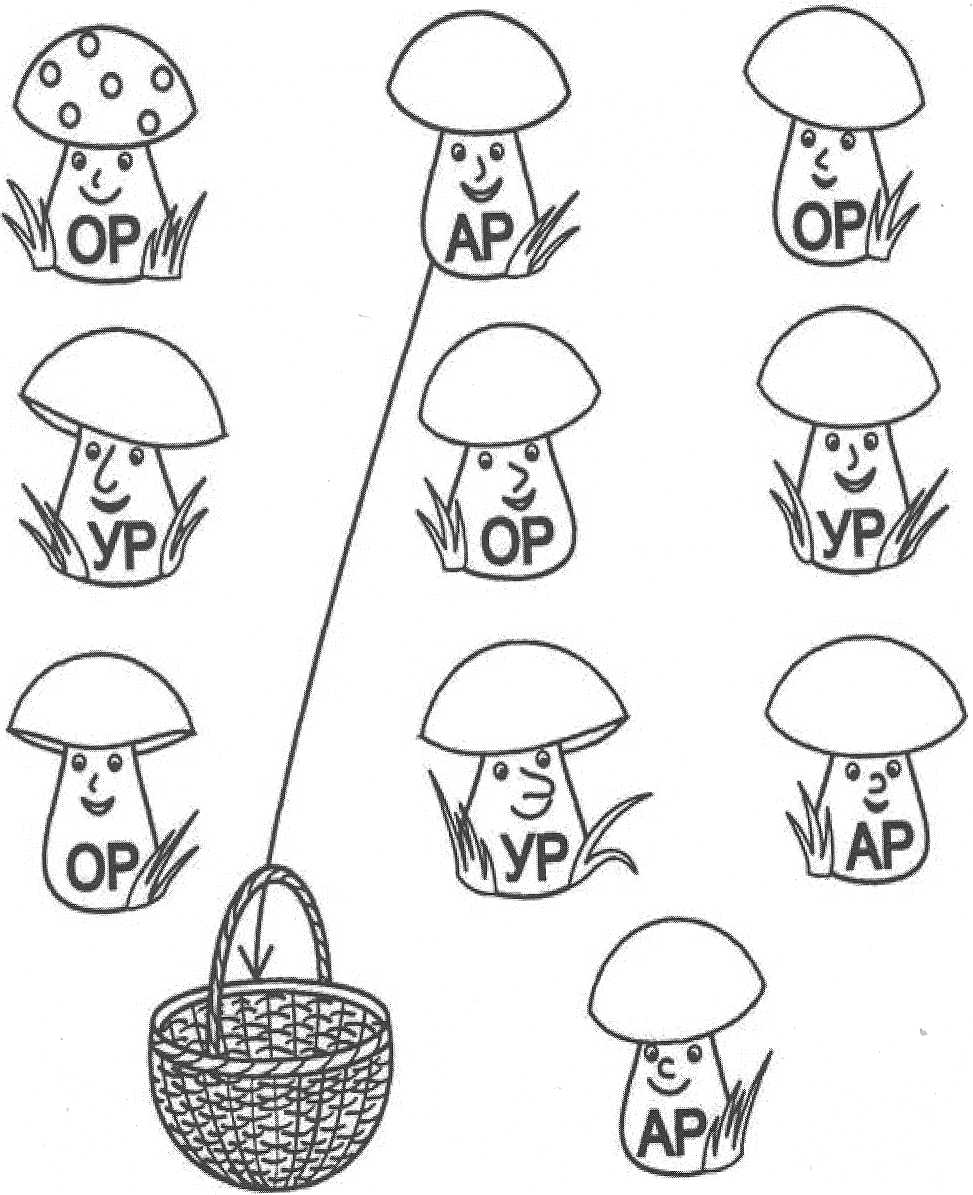 